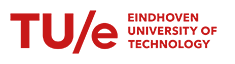 Notification virtual credits
On purpose of the IND study progress check 2023Please send the completed form to the ESA student counselors: studentcounselors@tue.nlTo be completed by the student:Please answer the questions below:Have you been working on your internship or graduation project that you have not yet received credits for, but have been working on for some time?Can you elaborate on the virtual credits? When did you start the internship/graduation project and how far along are you?Did you have contact with your academic advisor about the status of your internship/graduation project?  Full nameStudent ID numberName of degree program